20.07.2020  № 1234О внесении изменений в постановление администрации города Чебоксары от 28.02.2020 № 435На основании приказов (распоряжений) о переводе работников на другую работу от 07.07.2020 № 320-лс и от 08.07.2020 № 321-лс, протокола заседания аттестационной комиссии финансового управления 
администрации города Чебоксары № 1 от 29.06.2020, протокола заседания комиссии по вопросам проведения конкурса на замещение вакантной должности муниципальной службы в финансовом управлении 
администрации города Чебоксары и конкурса на включение в кадровый резерв на замещение должности муниципальной службы в финансовом управлении администрации города Чебоксары № 1 от 10.07.2020   администрация города Чебоксары п о с т а н о в л я е т:  1. Внести в приложение к постановлению администрации города Чебоксары от 28.02.2020 № 435 «О включении в кадровый резерв администрации города Чебоксары» следующие изменения:1.1. исключить из списка лиц, включенных в кадровый резерв администрации города Чебоксары (далее – список лиц), Макарова Дениса Олеговича;1.2. включить в список лиц муниципальных служащих, рекомендованных на включение в кадровый резерв аттестационной комиссией финансового управления администрации города Чебоксары, с их письменного согласия сроком на три года согласно приложению к настоящему постановлению.2. Управлению информации, общественных связей и молодежной политики администрации города Чебоксары опубликовать настоящее постановление в средствах массовой информации.3. Настоящее постановление вступает в силу со дня его официального опубликования.4. Контроль  за исполнением  настоящего постановления возложить на заместителя главы администрации города Чебоксары – руководителя аппарата  Маклыгина А.Ю.Глава администрации города Чебоксары 				      А.О. ЛадыковПриложение к постановлению администрации города Чебоксарыот 20.07.2020 № 1234Список лиц, включенных в кадровый резерв администрации  города Чебоксары_____________________________________Чăваш РеспубликиШупашкар хулаАдминистрацийěЙЫШĂНУ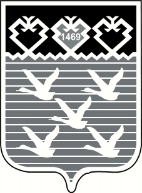 Чувашская РеспубликаАдминистрациягорода ЧебоксарыПОСТАНОВЛЕНИЕ№Фамилия, Имя, ОтчествоДата рожденияГруппа должностей кадрового резерваДолжность кадрового резерва (при соответствующем решении конкурсной комиссии по замещению вакантной должности муниципальной службы)Должность, место работы в настоящее время1Иванова Евгения Николаевна19.03.1984ведущаязаместитель начальника отдела бухгалтерского учета и отчетности финансового управления администрации города Чебоксарыглавный специалист - эксперт сектора учета исполнения сметы отдела бухгалтерского учета и отчетности финансового управления администрации города Чебоксары2Шуралева Вера Владимировна27.09.1985старшаяглавный специалист - эксперт отдела бюджетной и налоговой политики финансового управления администрации города Чебоксарыведущий специалист - эксперт сектора методологии и анализа отдела бюджетной и налоговой политики финансового управления администрации города Чебоксары3Гаврилова Татьяна Юрьевна06.01.1978старшая-ведущий специалист-эксперт сектора финансового контроля в сфере закупок отдела финансового контроля4Сорокина Наталья Николаевна25.09.1983старшая-ведущий специалист-эксперт сектора финансового контроля в сфере закупок отдела финансового контроля